Client: Maryland Business Roundtable for Education
Scale: 244,000 students and 13,000 daily active users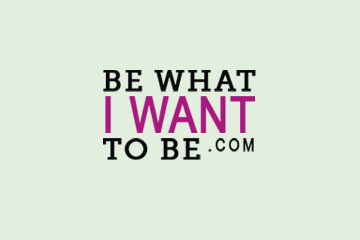 No.Inc partnered with the Maryland Business Roundtable for Education to create BewhatIwanttobe.com, a website that uses an innovative interface to introduce career options to high school students through the voices of real professionals. Using a collection of in-depth profiles and career information, the site organizes profiles into career clusters that show how jobs fit into various industries. To enhance student engagement we incorporated quizzes and challenges into the site that users can take to win prizes.The ChallengesCreate a game-like quiz system that allows students to earn pointsDevelop a content management system Our ApproachInterview high school and middle school students about careers, games and prizesObserve speaker and student interactions in classroomsThe ResultsReached over 244,000 Maryland studentsMore than 13,000 active accounts participating in challenges and quizzes each day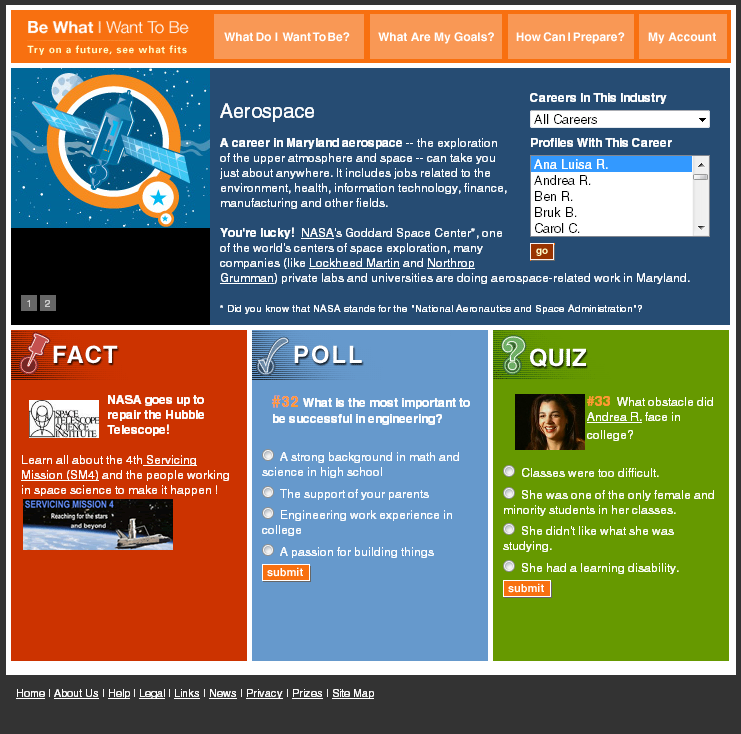 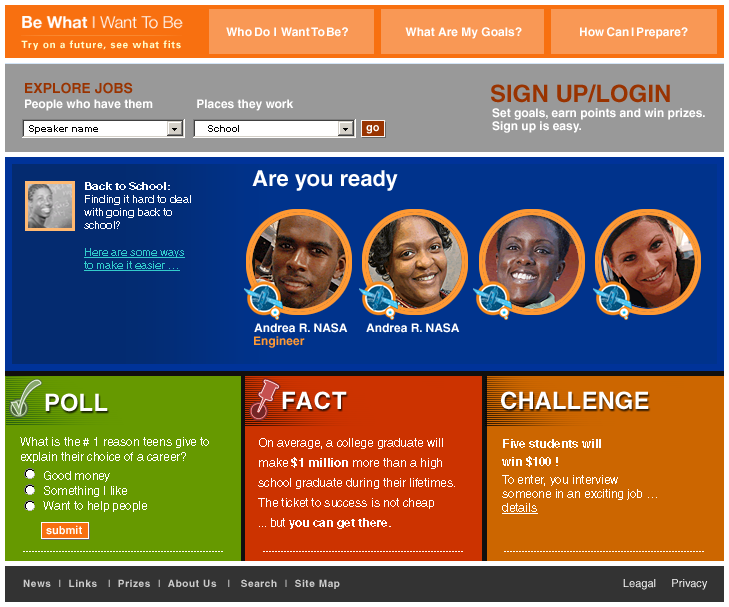 